GNG1103Design Project User and Product ManualPANDORA’S BOXSubmitted by:TEAM 8EUNHYO JUNG, 300374867RONAN THOMAS, 300377301 INES SENHADJI, 300133538GEORGE LAI, 300298485ANUAR MAGAUYA, 300367226April 10th, 2024University of OttawaList of TablesTable 1. Acronyms	vTable 2. Glossary	vTable 3. Referenced Documents	17List of Acronyms and GlossaryTable 1. AcronymsTable 2. GlossaryIntroductionAutonomous weapon systems (AWS) are weapons that can independently search and initiate combat without any human intervention. With the rise of AI in recent times, the development of these weapons is getting faster. Mines Action Canada wants a video in a VR environment that will convince politicians to ban autonomous weapons, by showing how non-combatants will be affected by these weapons. The video should be 1 minute long and ideally be showing the ethical standpoints of the conflict. Pandora’s Box was made by Team 8 to convince these politicians to ban AWSs.This User and Product Manual (UPM) provides the information necessary for users to effectively use Pandora’s Box and for prototype documentation.OverviewMines Action Canada wants a video in a VR environment that will convince politicians to ban autonomous weapons, by showing how non-combatants will be affected by these weapons. The video should be 1 minute long and ideally be showing the ethical standpoints of the conflict. Our product, Pandora’s Box, is a VR experience that is driven by a unique story. Our focus was to primarily show how not only civilians, but a person with disability could be affected by AWSs. Additionally, we added elements of moral accountability, including a character who once worked for the development of these AWSs and is now facing the consequences. 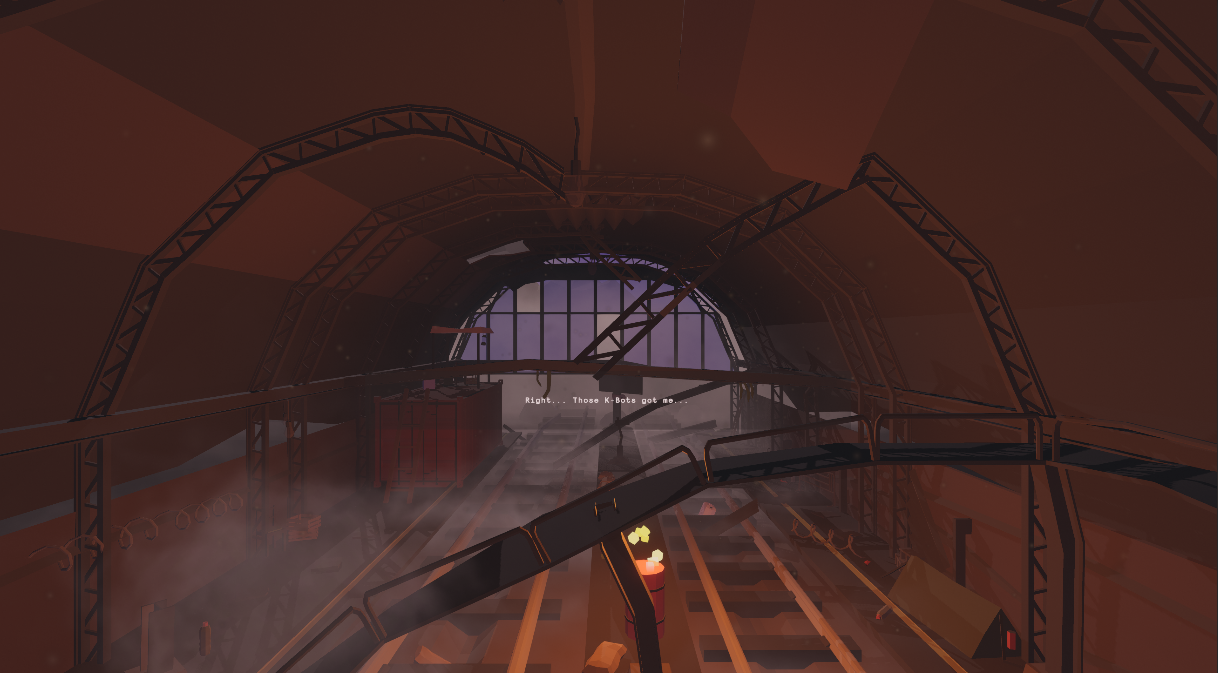 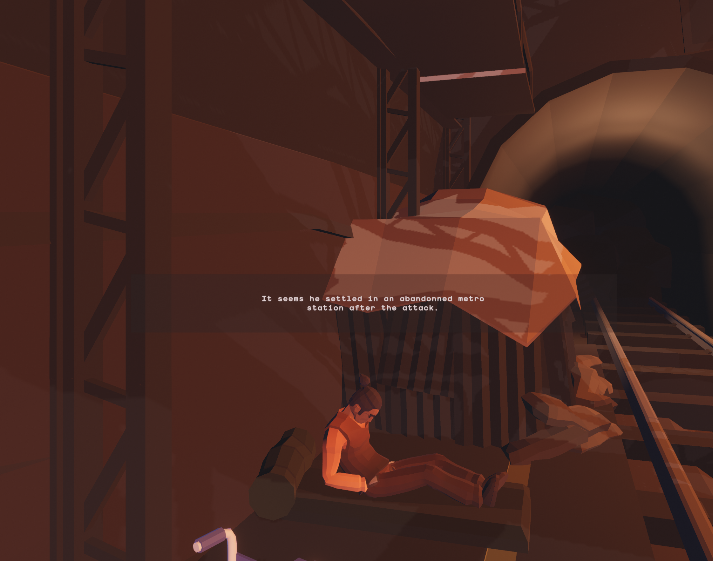 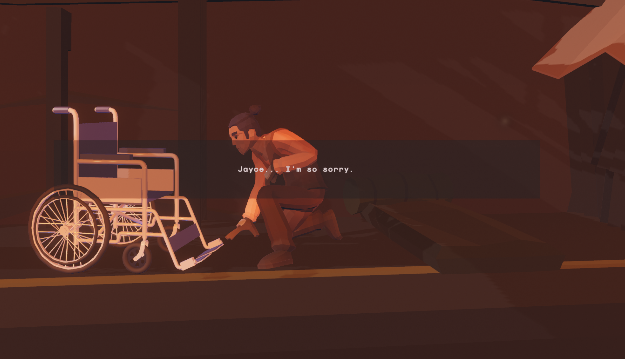 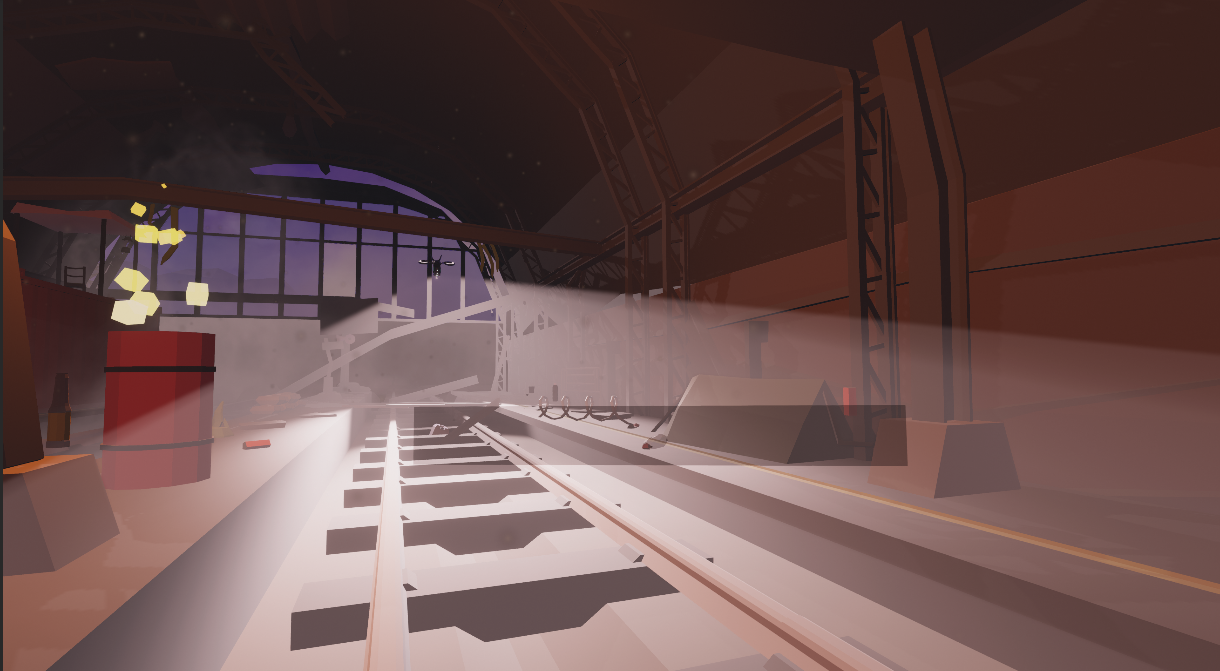 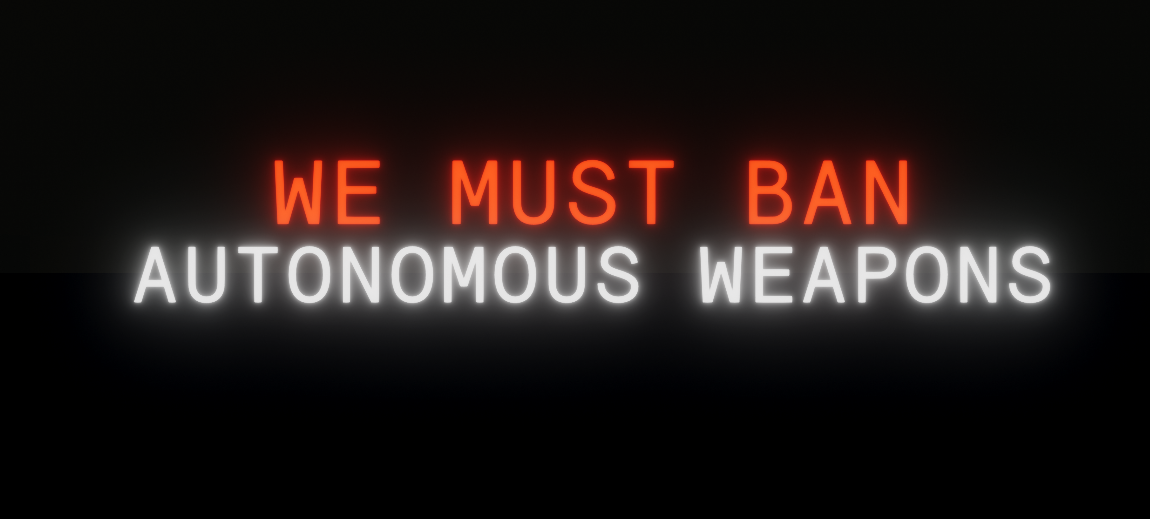 Key features: Story driven experience.Exploration of conflict from perspective of person with disabilities.Themes of moral accountability and ethical standpoints of AWSs.Character animations.Minimal input required.Cautions & WarningsDo not use a VR headset when you are suffering from lack of sufficient sleep or under the influence of alcohol or drugs.A VR headset should be safely used away from any animals, sharp objects, tripping hazards, stairs, open doors, wet surfaces, other items you may bump into or trip over during use.If you experience motion sickness related symptoms, stop use and do not use the VR headset.People sensitive to vertigo or motion sickness are discouraged from using the VR headset.Getting startedDownload the zip folder “Pandora” from MakerRepo.Extract the folder.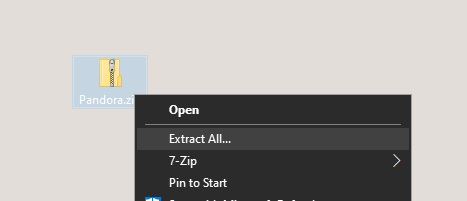 Open the folder and run the .exe application.Once the game is loaded, use the VR controllers to trigger the start button to start the VR experience.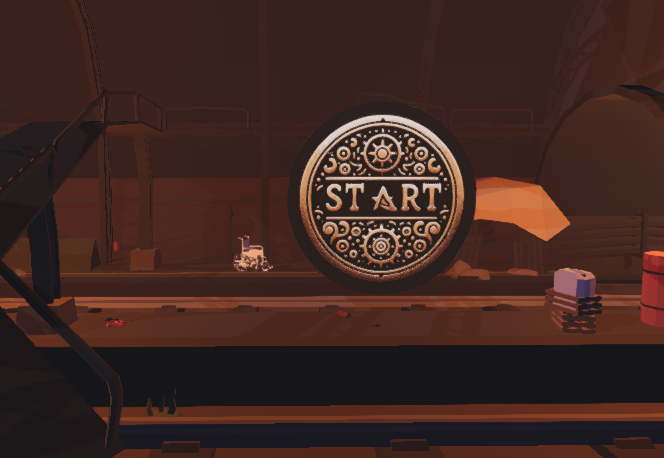 Configuration ConsiderationsConnect the VR headset to the computer before running the .exe application. When connecting, make sure the headset is setup, and run any external software that is needed, so that the headset is ready to be used.Make sure the devices have enough battery.Exiting the SystemTo exit the VR environment, press Alt+F4 to quit the game. To run the game again, start from step 3 of section 3.1.Using the SystemMovementTo move around in the VR environment, use the left controller joystick to walk. To pan the view side to side, use the right controller joystick to turn.WaypointsTo activate events during the VR environment, the player will be prompted to walk towards a waypoint.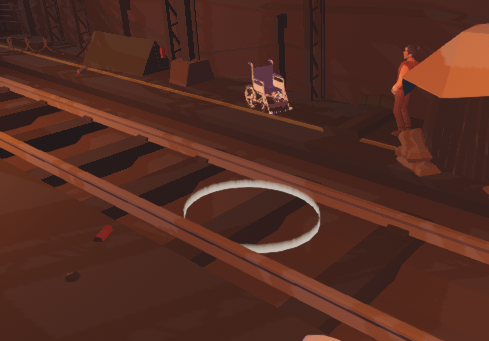 Use the movement function to walk inside of the white ring to continue the VR experience.Troubleshooting & Support Error Messages or BehaviorsIf the VR experience is frozen, wait for it to load. If it is taking too long, the computer hardware may not be suitable for running a VR game.If the VR experience is choppy, the computer hardware may not be suitable for running a VR game.SupportFor support, email ejung072@uottawa.ca for help regarding the use of the VR environment.Product DocumentationEnvironmentBOM (Bill of Materials)Equipment listUnity Asset StoreInstructionsBuy the asset “Low Poly – Apocalypse Metro Station” from Unity Asset Store.Buy the asset “Low Poly Fire” from Unity Asset Store.Buy the asset “Free Stylized Skybox” from Unity Asset Store.On Unity, click Window -> Package mangager.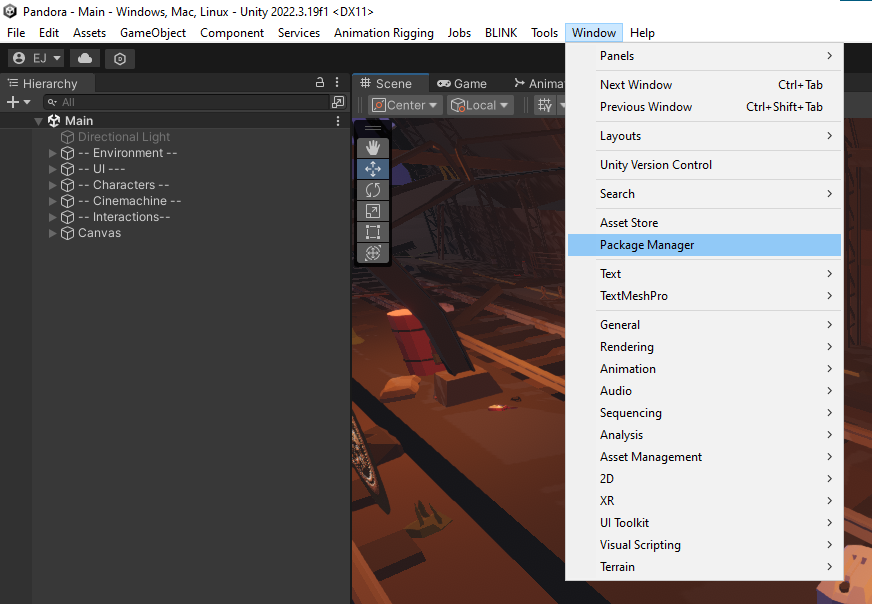 For each asset, download the asset from the package manager and import into the project.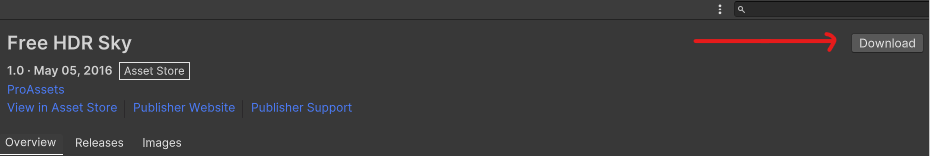 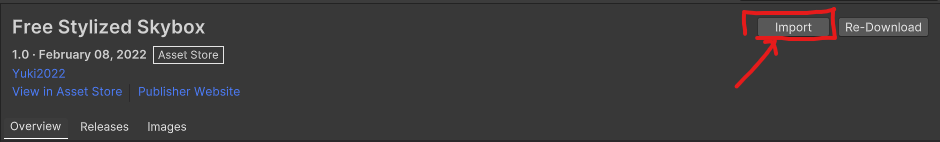 Place all assets into scene.MovementBOM (Bill of Materials)Equipment listUnity Package ManagerInstructionsOpen Package Manager.Download “XR Interaction Toolkit” and import it.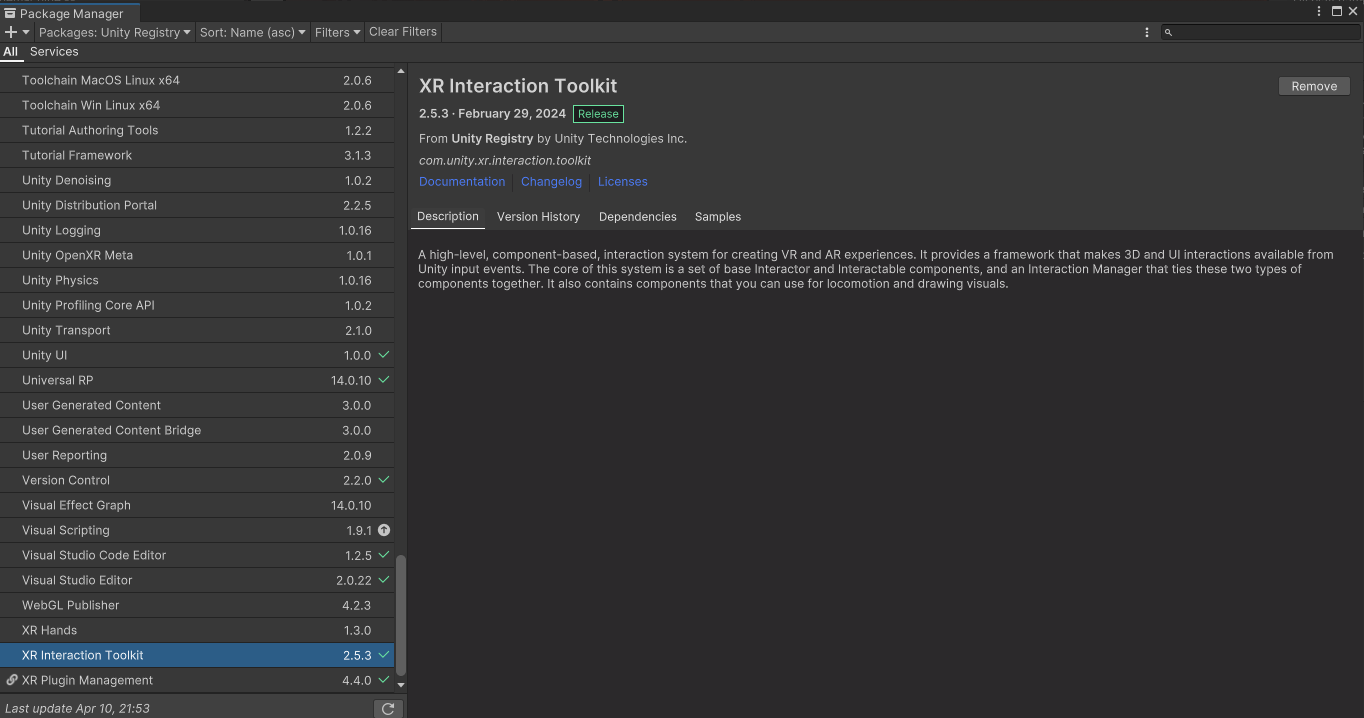 Search for “XR Interaction Setup” in project assets.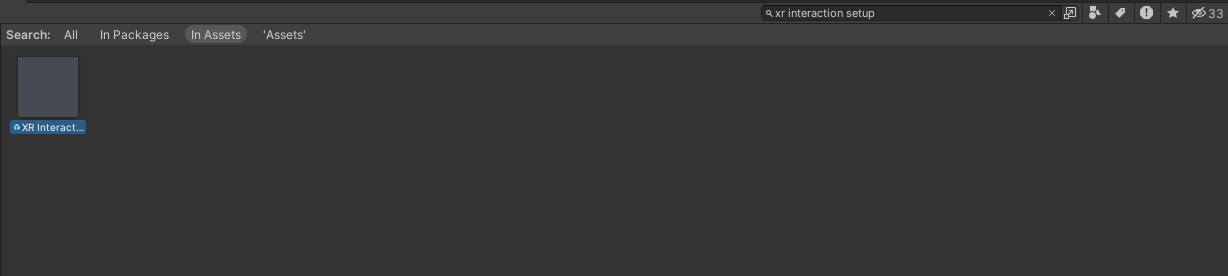 Drag and put it into the scene.AnimationsBOM (Bill of Materials)Equipment ListUnity Asset Store, Unity Package ManagerInstructionsDownload animations as .fbx files and import into Unity project assets.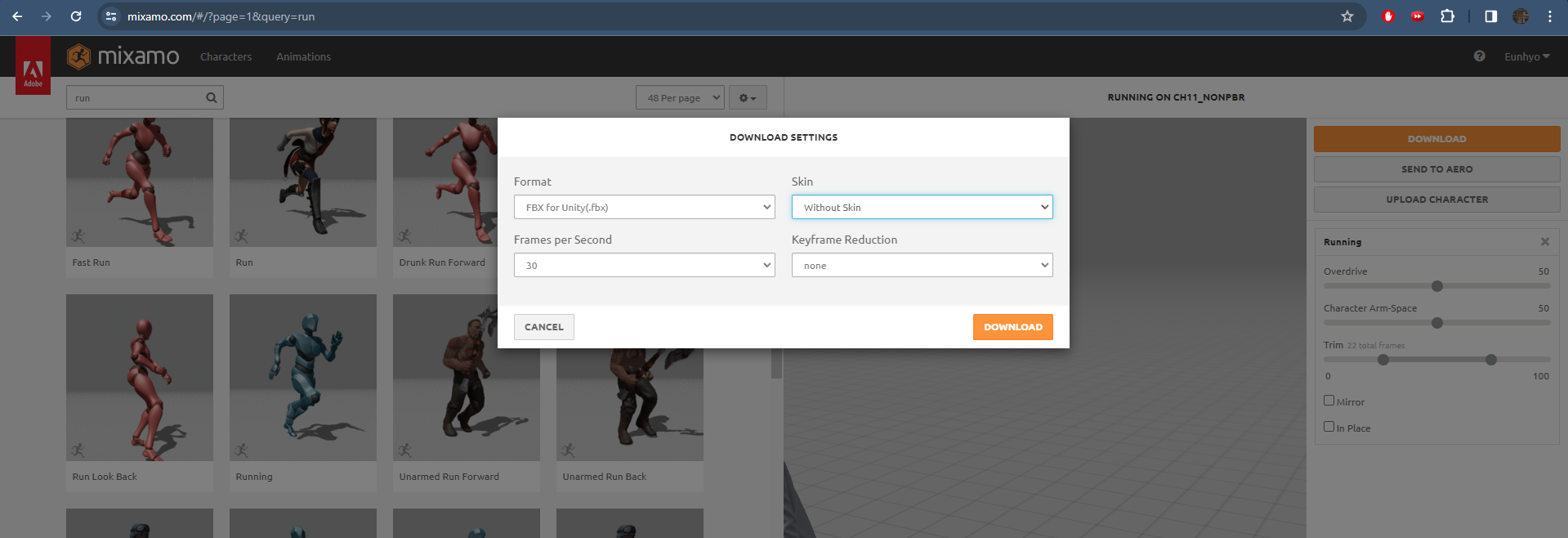 Create a Timeline in unity.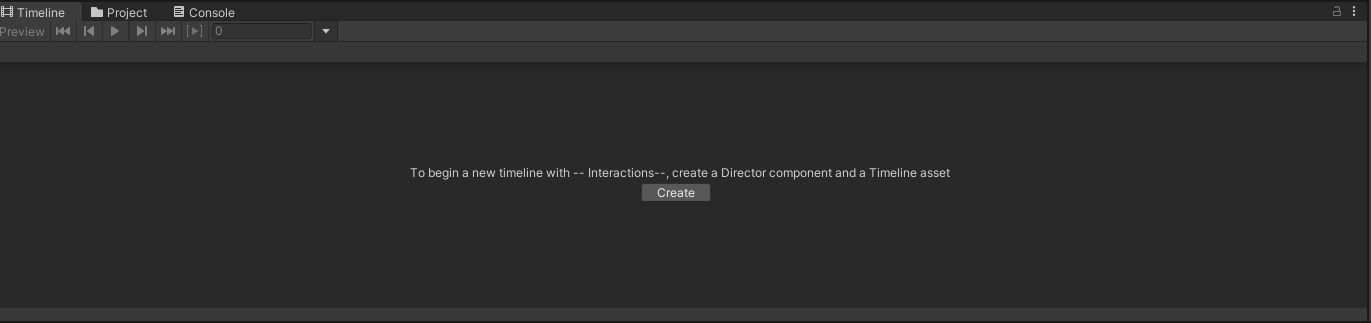 Import the animation files into timeline and organize to create an animated character.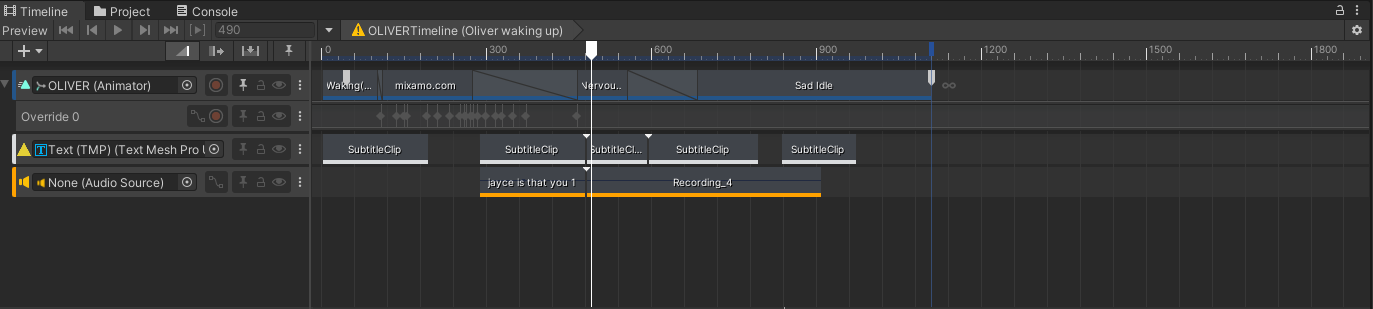 Testing & ValidationTesting was done to ensure stability of the animated character (offset position + smooth transitions between animations).Testing was done to confirm that the subtitles and animations followed the overall story line of storyboard (separate file – deliverable e (Final).pdf).Conclusions and Recommendations for Future WorkTo summarize, we, as Team 8, learned a lot about teamwork and designing thanks to this project. Firstly, it is important to organize everything within your team, so everyone knows what to do. Achieving this by assigning a leader is a good choice. Second, its okay to give up on some ideas. We weren’t too attached to one specific plan, so we were very flexible with our ideas, which allowed us to explore the side of persons with disabilities more freely.If we had more time, we would ultimately polish up our work by cleaning up the animations and the timelines. Also, with more time, we could’ve had more time to find more realistic assets instead of low poly style assets. What held us back was improper team management. A lot of us were not doing work simply because the work was not properly distributed among the team. Due to this, we had to give up work on our final scene, where we wanted to implement another cinematic cutscene, but we had to settle for a simple animation.APPENDICESAPPENDIX I: Design Files Table 3. Referenced DocumentsAcronymDefinitionAWSAutonomous weapon systemVRVirtual RealityTermAcronymDefinitionUnity(None)Program used to create games.Unity Asset Store(None)Online store for assets to be imported into Unity projects.AssetLinkPriceLow Poly - Apocalypse Metro Stationhttps://assetstore.unity.com/packages/3d/environments/low-poly-apocalypse-metro-station-123203$8.99Low Poly Firehttps://assetstore.unity.com/packages/vfx/particles/fire-explosions/low-poly-fire-244190FreeFree Stylized Skyboxhttps://assetstore.unity.com/packages/2d/textures-materials/sky/free-stylized-skybox-212257FreeAssetLinkPriceXR Interaction Toolkit(Inside Package Manager)FreeAssetLinkPriceFREE Low Poly Human – RPG Characterhttps://assetstore.unity.com/packages/3d/characters/humanoids/fantasy/free-low-poly-human-rpg-character-219979FreeMixamo - Wakinghttps://www.mixamo.com/#/?page=1&query=wakingFreeMixamo – Sad Idlehttps://www.mixamo.com/#/?page=1&query=sad+idle
FreeMixamo – Nervoushttps://www.mixamo.com/#/?page=1&query=nervousFreeMixamo – Right turnhttps://www.mixamo.com/#/?page=1&query=right+turnFreeMixamo – Start walkhttps://www.mixamo.com/#/?page=1&query=start+walkFreeMixamo – Walkinghttps://www.mixamo.com/#/?page=1&query=walking	FreeMixamo – Stop walkhttps://www.mixamo.com/#/?page=1&query=stop+walkingFreeMixamo - Crouchhttps://www.mixamo.com/#/?page=1&query=crouchFreeMixamo – Crouch to standhttps://www.mixamo.com/#/?page=1&query=crouch+to+standFreeMixamo - Runninghttps://www.mixamo.com/#/?page=1&query=runningFreeDocument NameDocument Location and/or URLIssuance DatePandora.ziphttps://makerepo.com/RonanThomas/2005.gng1103-group-8-pandoras-box-4/10/2024deliverable e (Final).pdfhttps://makerepo.com/RonanThomas/2005.gng1103-group-8-pandoras-box-4/10/2024